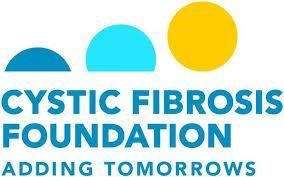 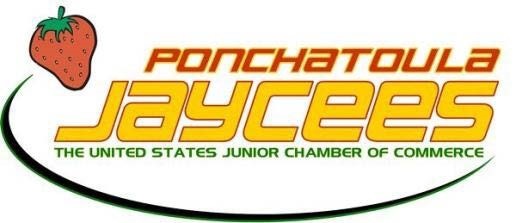 The 20th AnnualHarry McKneely-Milton Melancon Memorial Jambalaya Cook-Off Saturday, March 3rd, 2018(Memorial Park, Ponchatoula, LA) ENTRY FORMHead Cook: _______________________________________________________ Name of Team: ____________________________________________________Sponsor: _________________________________________________________Cook’s Mailing Address: _______________________________________________________________________________________________________________Cook’s Phone Number:_______________________________________________Cook’s E-mail Address:_______________________________________________*Which category will you be entering? (Please check all that apply) JFA                Non-JFA                PastalayaEntry fee is $50.00 per category. Please make checks payable to Ponchatoula Jaycees, P.O. Box 322, Ponchatoula, LA 70454. Signature: ______________________________________   Date: __________________________________ For more information, please contact Brad Matherne at (985) 215-3639or Megan Quigley at (985) 974-6849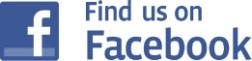                               Email ponchyjambalayacookoff@gmail.com                              or www.facebook.com/Ponchyjambalayacookoff